SCUOLA DELL’INFANZIADISPONIBILITÀ AL CAMBIO SEDEAl Dirigente scolastico dell’Istituto comprensivo “Nino Cortese” di Casoria (Na)_l_ sottoscritt _______________________________________________________________________________ residenti in via ________________________________________________  in qualità di  genitore/esercente la responsabilità genitoriale  tutore  affidatario, del__  bambin _  ________________________________frequentante la sezione _______  ovvero iscritto/a a codesta scuola dell’infanzia,  per l’a. s. 2024-2025 (sottolineare la voce che interessa) si rende: DISPONIBILE NON DISPONIBILEAl CAMBIO DI SEDE PER IL/LA PROPRIO/A FIGLIO/ANel caso di non disponibilità indicare la motivazione. ______________________________________________________________________________________________________________________________________________________________________________________________________________________________________________________________________________________________________________________________________________________________________________________________________________________________________________________________________________________________________________________________________________________________________________________________________Data _________________________                                                                                         Firma____________________________________________________________________________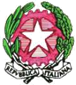 Istituto Comprensivo “NINO CORTESE”Sede Centrale via B. Croce 38 - 80026 CASORIA (NA) Tel/Fax 081 7590420 - C.F.: 93056830636 – Cod. Mecc.: NAIC8EN005E-Mail: naic8en005@istruzione.it; naic8en005@pec.istruzione.it;www.icninocortese.edu.it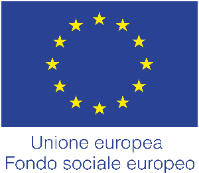 